Liturgikus események, programokA hét ünnepei:  Szerda: Avilai Szent János áldozópap, egyháztanító Péntek: Szent Néreusz, Szent Achilleusz, Szent Pongrác, vértanúk Eseménynaptár05.08. 17.00 Elsőáldozók csoportja05.08. 19.30 Fiatal házasok csoportja05.09. 10.00 Baba-mama kör05.10. 19.00 Énekkar05.11. 19.00 Ismerkedjünk a szentírással 05.12. 19.00 Férfikör05.12. 19.00-22.00 Virrasztás 05.15. 17.00 Felsősök csoportja05.15. 18.30 Ifi falka találkozó 05.16. 10.00 Baba-mama kör 05.17. 19.00 Énekkar 05.19. 19.00-22.00 Virrasztás05.20. 9.00 Nagymarosi Ifjúsági Találkozó Szentmisék, liturgikus templomi események Vasárnap:     8.45 + szülők                      10.00 Rózsafüzér társulat tagjaiért                      18.30  élő és + szeretteimHétfő:           7.00   hálából                     17.00 + Ágota és Ottilia  Kedd:         17.00 + Sasvári László                    18.30 Tibor és Katalin, szülők, nagyszülők     Szerda:        7.00  élő Lilla  Csütörtök: 18.30 + szülők, + László, rokonok  Péntek:      18.30 + Németh Zsolt Szombat:   18.30 élő és + családtagok Temetések:  05.08. 14.00 Újköztemető / Nádasi Józsefné                       05.09. 12.00 Farkasrét / Rakonczai Ervin                        05.09. 15.00 Templom / Pap Zoltán Keresztelő: 05.07. Tóth Dominik; Cséri Gergő  HirdetésekMájusban minden nap 18 órakor elimádkozzuk a lorettói litániát. +++++Május 20-án, szombaton lesz a Nagymarosi Ifjúsági Találkozó. Részeletes program: https://nagymaros.katolikus.hu/+++++A templombővítésre a múlt hét végéig összesen 586.000 Ft adomány érkezett. Hálásan köszönöm, és kérem híveink további segítségét!+++++ Május 21-én, vasárnap este, 19:15 órakor templomunkban egyházzenei hangversenyt tartunk. Fellépő vendégeink: Koós Flóra énekművész, Lénárt Linda orgonaművész és Miskei László zongoraművész! Részletek a kihelyezett plakátokon!++++Május 22-én hétfőn, 19:15 órakor egyházzenei áhítatot tartunk, amelyen  Barta Gergely Erkel Ferenc-díjas zeneszerző szólaltatja meg darabjait.Gondolatok a mai naphozFeladatom az egyházbanAhogy távolodik Húsvét ünnepe, úgy halványul a fénye. Ugyanakkor minden vasárnap – a húsvéti időben hangsúlyosan is – a feltámadás ünneplése. Ez éleszti bennünk Húsvét örömét. Azt gondolom, ezt az örömet élhettük meg az elmúlt hét végén, Ferenc pápa látogatásával. A húsvéti idő második fele már a pünkösdi készület jegyében zajlik. Ennek nehézsége, hogy míg a születésről és a halálról konkrét tapasztalatunk van, és az ünneplésnek is számos konkrét jele van a liturgián kívüli életünkben, addig Pünkösd igazán a szívekben lejátszódó esemény. Fontos tehát keresnünk, hogyan érhetjük tetten önmagunkban a Lélek működését. A hétköznapokban felfedezhetem, mi a feladatom az egyházban. A ministránsoknak szoktam mondani, ha többen vannak, mint amennyi feladat van, hogy „te emeled a pompát”. Azzal, hogy jelen vagyok az egyház életében, már teszek a közösségért, már megvalósulhat bennem, hogy krisztusinak mondhatnak. Persze meg kell néznem, hogy miben tudok beljebb lépni! Mi az a konkrét feladat, amit én tudok elvégezni. Lehetnek ezek csendes, alig látható tevékenységek is. Fontos tehát, hogy nyitott szemmel és füllel járjak, hogy meglássam, mi az a feladat, amit nekem kellene elvégeznem. A Szentlélek újra és újra szólítgat, biztat, erősít. A közösség, amelybe meghívott, támogat az üdvösség útján. 	Fülöp Ákos plébános  A rákosfalvai plébánia hírlevele belső használatra.Számlaszámunk: CIB bankműködés (egyházi adó): 11100104-19819019- 36000001Felelős kiadó Fülöp Ákos plébános„hogy életünk legyen és bőségben legyen” Húsvét 5. vasárnapja                       2023. május 7. 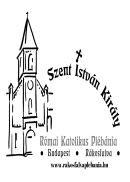 Az Úrnak új dalt énekeljetek, mivelhogy csodákat művelt, tudtul adta hűségét a nemzeteknek, alleluja! Rákosfalvai Szent István Király Plébánia1144 Budapest, Álmos vezér tér 1. : 363-5976Honlap: rakosfalvaplebania.huEmail: iroda@rakosfalvaplebania.huLevelezőlista: rakosfalva@groups.ioPlébános: Fülöp ÁkosSzentmisék általános rendje:  vasárnap:   8.45; 10.00; 18.30hétköznap: hétfő, szerda 7.00,                      kedd, csütörtök, péntek, szombat 18.30Irodai ügyelet: hétfő – szerda – péntek: 16.00-17.30                            kedd – csütörtök: 9.00-12.00Olvasmány: ApCsel 6, 1-7  Isten igéje terjedt, a tanítványok száma igen megnőtt. Szentlecke: 1Pét 2, 4-9 Királyi papság, szent nemzet, tulajdonul lefoglalt nép vagytok. Evangélium: Jn 14, 1-12  Ne nyugtalankodjék szívetek! Higgyetek az Istenben és bennem is higgyetek! 